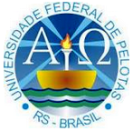 CENTRO DE LETRAS E COMUNICAÇÃOCÂMARA DE EXTENSÃOFORMULÁRIO PARA SELEÇÃO DE BOLSISTAS DE EXTENSÃOEntregar este formulário na Câmara de Extensão com os documentos que forem solicitados no Edital.Nome:Telefones:E-mail:Curso:Semestre:Nome do Projeto:Professor Coordenador:Tipo de bolsa a que concorre:(     )  PROBEC    (  ) Permanência (alunos que tem algum tipo de auxílio da PRAE: moradia, alimentação, transporte, etc.)Horários disponíveis para atuar no projeto:(   ) Manhã(   ) Tarde(   ) Noite(   ) Sábado